                                    Алматинская область                          Жамбылский районДОШКОЛЬНОЕ ОБРАЗОВАТЕЛЬНОЕ УЧРЕЖДЕНИЕ ДЕТСКИЙ САД «МЕРЕЙ-2016»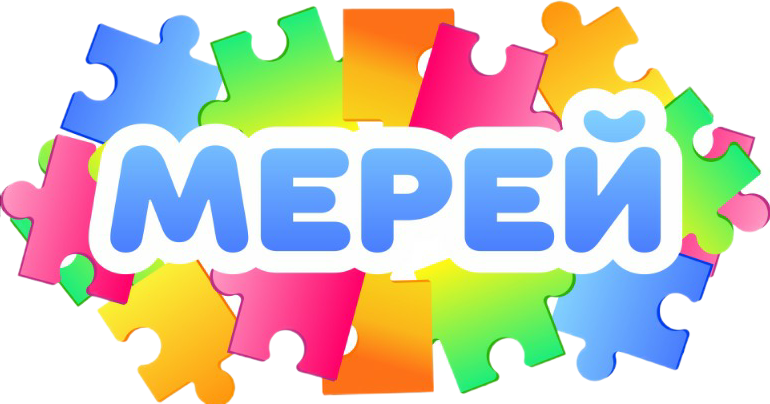 Игра-занятие для дошкольников на тему «По страницам казахских сказок»                  Составила воспитатель: Камерер Ирина Александровна                                                                      Село Узынагаш                                                                          2022-2023ггИгра-занятие для дошкольников на тему «По страницам казахских сказок»Алматинская область Жамбылский районТОО «Мерей-2016» с.Узынагаш	Подготовила: воспитатель детского сада Камерер Ирина АлександровнаЦель: рассказывает знакомые сказки. Умеет оценивать поступки литературных героев.Задачи: продолжать знакомить с литературным жанром сказки. Формировать представление о добре и зле. Учить понимать нравственный смысл, происходящих в сказке событий. Воспитывать интерес к особенностям жизни и быта народов Казахстана.Оборудование: картинки с персонажами сказок, карточки с изображением хороших и плохих поступков героев, декорации к сказке, костюмы, музыкальное оформление.Предварительная работа: Прочитать казахские народные сказки про Алдара-Косе, Девочка Мақта  и  кошка,  Құйыршық  –  Мальчик  с  пальчик,  Алтын  бақа  – Золотой биток, Түйе неге түкіреді – Почему верблюд плюется, Қанбақ шал – Дед перекати-поле, Жыл басына таласқан хайуандар – Спор из-за года , Айлакер бала - Находчивый мальчик.Ход занятия:Педагог предлагает встать в круг «Утренний круг»Солнышко, солнышко, в небе свети!                (Дети тянутся руками верх, встают на ноги)
Яркие лучики нам протяни.                              (Вытягивают руки вперед ладошками вверх)
 Ручки мы вложим                                (разбиваются на пары, протягивают друг другу  руки)                      
 В ладоши твои. Нас покружи, оторвав от земли.   (Кружатся парами)
 Вместе с тобой мы пойдем на лужок               (выстраиваются в цепочку, держась за руки)
 Там все мы встанем дружно в кружок              (образовывают круг)
 С песнями водим мы хоровод.
 Солнышко снами по кругу идет.                           (Идут по кругу)
 Хлопают радостно наши ладошки,                   (хлопают в ладоши)
 Быстро шагают резвые ножки                           (Идут быстрым шагом)
 Солнышко скрылось, ушло на покой               (приседают, голову закрывают руками,                                                                                                                                        потом руки под щечку)
 Мы же на место сядем с тобой                          (тихо, спокойно садятся на свои места)Воспитатель: Ребята, сегодня у нас занятие, посвященное сказкам. Послушайте внимательно музыку ответьте: в сказку какого народа мы попадем? Правильно наше занятие посвящено казахским народным сказкам, которые вы знаете и любите.Игра под руководством воспитателя : «На картинку посмотрю, что за сказка расскажу»Цель: учить умению слушать, понимать речь и вести беседу, узнавать и называть по картинкам героев казахских сказок.Условия: Педагог размещает на доске картинки с персонажами сказок.   Дети называют их и героями какой сказки они являются.2. Структурированная игра: Воспитатель предлагает карточки с изображением хороших и плохих поступков героев.Цель: Учить детей оценивать поступки литературных героев.Воспитатель даёт ресурсы и наблюдает.Физ-минутка:  «Жайлау»На жайлау, на жайлау!С  головой укроют травы.На жайлау каждый радПокормить из рук ягнят!Мчаться к речке босикомСоревнуясь с ветерком.Там на солнышке валяться,Загорать и закаляться!В  наш зелёный, дивный  край.На жайлау  приезжай!3. Свободная игра: «Мы артисты»Цель: учить детей взаимодействовать со сверстниками в процессе театрализованной подготовки и показа сказки «Обманутый толстяк».Воспитатель предлагает детям превратиться в артистов. - Ерте, ерте, ертеде. Жил в одном ауле толстяк. Как то раз отправился он в гости. На голове он нес поднос с рисом – подарок для хозяина, он был в хорошем настроении и по дороге он задирал всех своими шутками, кого встречал по пути.(Появляется толстяк, на голове поднос с рисом. Обращается к детям)- Толстяк: Эй, дорогой, у тебя не уши, а целые лепешки! (смеётся)- Эй, молодой человек. Ты что такой худой? Тебя не кормят что ли?- А ты, что на меня смотришь? Давно не видел, что ли?Вдруг на встречу на своем коне, размахивая камчой скачет Алдар – Косе, должно быть торопиться куда – то  (на лошади выезжает Алдар - Косе)Алдар –Косе: Добрый день, добрый человек!Толстяк: Эй, Алдар – Косе, ты куда спешишь? Погоди немного, говорят тебе случалось обманывать самого шайтана, а вот меня дружок нипочем не обманешь?Алдар –Косе: Что, что ты там говоришь?Толстяк: Да я говорю, что ты меня нипочем не обманешь!Алдар –Косе: Плохое ты выбрал время для шуток, добрый человек. Конец света наступает. Смотри все небо в пламени, того и жди, что обвалится.Толстяк: Правда? Где? Ой, бай, что же я наделал? Чем же я угощу хозяина?Алдар –Косе: А говорил, что не обману. Какой глупый, не зря гласит старая пословица!«Трудно обмануть умного, а глупец сам себя обманет»Сказка ложь, добрым молодцам — урок.Пусть намеков в сказке много,Не судите ее строго.Сказка учит всех людейБыть мудрее и добрей.Рефлексия:-Алдар Косе – народный герой казахских сказок. Как Алдар Косе поступил с толстяком? Почему он так поступил? Что высмеивается в этой сказке? Как вы думаете, чему учит эта сказка?